Worship on Sunday August 6th will be at Bev and Bob Hughes’ Home at 11am – everyone is invited. 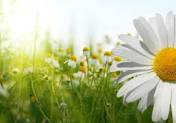 There will not be worship in our sanctuary that day. Worship will be followed by a time of fellowship. Dress is casual. Bring a side dish to share for Fellowship lunch. Address: 456 Berridge Dr. Shepherdstown, WV. In case of inclement weather we will meet in Fellowship Hall of the Church. 